Countryside Stewardship and Environmental Stewardship Temporary Requirement Adjustments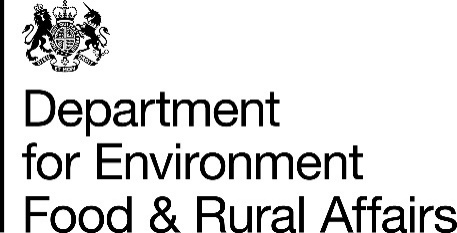 About this formUse this form if you choose to use options with adjustments in a Countryside Stewardship or Environmental Stewardship agreement.Make sure you use a separate form for each agreement.How to fill in this formPlease complete the form as follows:Section 1 – Complete all parts Section 2 – Select the options for the scheme you wish to apply temporary requirement adjustments toSection 3 – Read ‘Using and sharing your information’ on page 7If you require more space for any section please continue on a separate sheet, ensuring that you add the agreement reference number to each sheet and sign and date it.Please complete the form. You do not need to return the completed form to the Rural Payments Agency, but you are advised to keep a copy for your records.Section 1 – Details of your agreementScheme you’re completing this agreement for. (use a separate form for each agreement)Section 2 – Details of your Temporary Requirement Adjustments requestCountryside stewardship options (Please check the options you wish to apply for)Environmental Stewardship – ELS options(Please check the options you wish to apply for)Environmental Stewardship – OELS options(Please check the options you wish to apply for)Note: It is the responsibility of any agreement holder that has land registered as Organic or In-Conversion to ensure they meet the requirements of their organic inspection body (as set out in EU Reg 834/2007) for the entirety of the agreement term.Environmental Stewardship – HLS options(Please check the options you wish to apply for)WarningIf you knowingly or recklessly make a false statement to obtain payments to yourself or others, you risk prosecution, termination of any resulting agreement and recovery of any money paid to you under the scheme. You may also be excluded from certain Rural Development schemes for up to two years.Using and sharing your informationFor information on how we handle personal data go to www.gov.uk and search Rural Payments Agency personal information charter.Countryside StewardshipEnvironmental StewardshipSingle Business Identifier (SBI) numberBusiness nameBusiness addressAgreement reference numberOption codeOption titleOS Map Sheet ref/National Grid numbers.Check boxAB1Nectar flower mixAB8Flower rich margins and plotsAB13Brassica fodder cropAB15Two year sown legume fallowBE1 Protection of in-field trees on arable landBE2Protection of in-field trees on intensive grasslandGS1Take small areas out of managementGS2Permanent grassland with very low inputs (outside SDAs)GS5Permanent grassland with very low inputs in SDAsGS10Management of wet grassland for wintering waders and wildfowlOP4Multi-species leySW14 – 6 m buffer strip on cultivated landSW24 – 6 m buffer strip on intensive grasslandSW3In-field grass stripsSW412m to 24m watercourse buffer strip on cultivated landSW7Arable reversion to grassland with low fertiliser inputSW8Management of intensive grassland adjacent to a watercourseOption codeOption titleOS Map Sheet ref/National Grid numbers.Check boxEC24Hedgerow tree buffer strips on cultivated landEC25Hedgerow tree buffer strips on grasslandEE12m buffer strips on cultivated landEE24m buffer strips on cultivated landEE36m buffer strips on cultivated landEE4 2m buffer strips on intensive grassland EE54m buffer strips on intensive grassland EE66m buffer strips on intensive grassland EE9 6m buffer strips on cultivated land next to a watercourseEE10 6m buffer strips on intensive grassland next to a watercourseEF1Management of field cornersEF4Nectar flower mixtureEF6Over winter stubbleEF15Reduced herbicide cereal crops followed by overwintered stubbleEF22Extended over winter stubbleEJ912m buffer strips for watercourses on cultivated land EK1Take field corners out of managementEK3Permanent grassland with very low inputsEL1 Take field corners out of management in SDAsEL3Permanent grassland with very low inputs in SDAsOption codeOption titleOS Map Sheet ref/National Grid numbers.Check boxOC24Hedgerow tree buffer strips on rotational landOC25Hedgerow tree buffer strips on organic grasslandOE12m buffer strips on rotational landOE24m buffer strips on rotational landOE36m buffer strips on rotational landOE4 2m buffer strips on organic grassland OE5 4m buffer strips on organic grassland OE66m buffer strips on organic grassland OE9 6m buffer strips on rotational land next to a watercourseOE10 6m buffer strips on organic grassland next to a watercourseOF1Management of field cornersOF4Nectar flower mixtureOF6Over winter stubbleOJ912m buffer strips for watercourses on rotational landOK1Take field corners out of managementOL1Take field corners out of management in SDAsOption codeOption titleOS Map Sheet ref/National Grid numbers.Check boxHE10Floristically enhanced grass marginHK3Permanent grassland with very low inputsHL3Permanent grassland with very low inputs in SDAs